The 8th Annual Meeting of The Comparative & Continental Philosophy Circle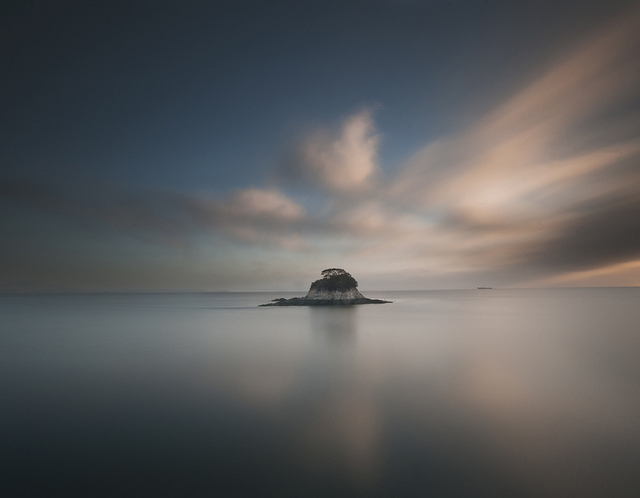 Nathn L. Wirth, Dawn at  Camp (  , ), (http://www.nlwirth.com)March 21-24, 2013 , Co-sponsored by the Department of Philosophy, Thursday 7PM, March 21Official Greetings / Xiangchen Sun, Dean of School of Philosophy, Fudan UniversityPresidential Address: "Thinking the Elemental in a Comparative Philosophical Context" / David Jones, Kennesaw State University; Institute for Advanced Studies in Humanities and Social Sciences National Taiwan UniversityKeynote Presentation: “Effacements of Form” / John Sallis, Boston CollegeFriday 8:30-10AM, March 22AAn Interpretation of Wuwei in the Laozi: From the Perspective of Power, Right and Law / Weiwei Wang, North China Electric Power UniversityThe Existential Self as NoThing / Andrew Whitehead,   BRighting the Question of Consciousness / Bradley Park, St. Mary's Why is "original knowing" neither good nor evil? - On Wang Yang-ming's teaching: "the original state of mind is neither good nor evil"/ Dan Lin,  CConfucianism and Christianity: Incompatibility and Respect for Difference / Changchi Hao, Foucault, Confucianism, and the Family / Ian Sullivan, University of Hawai'i at Mānoa Friday 10:15-11:45AThe Philosopher as Therapist/The Philosopher as Patient A Comparative Study of Philosophical Method in the Middle Dialogues of Plato and the Zhuangzi / Rohan Sikri, Incommensurability of Two Conceptions of Reality in Nagarjuna's MMK / Tao Jiang, BThe Dream of the Butterfly vs The Grand Illusion / Julia Jansen, University College CorkTanabe Hajime’s Notion of God/ James W. Heisig, CException and Political Action: Arendt contra Schmitt / Ewa Plonowska Ziarek, University at BuffaloHow to Treat Animals: From a Neo-Confucian Point of View / ,    UniversityLUNCH 11:45-1:15Friday 1:15-2:45APagan Art is Radical Religion: Revolutionary Aesthetics in Winckelmann (1717-1768), Hegel (1776-1831) and Quatremere de Quincy (1755-1849) / Louis Ruprecht Jr., In Praise of Pleasure / James Winchester,  thorsBOn Rectifying Names in Classical Confucian Texts / Xiaofan Wu,  Man and Nature in Confucianism and Western tradition from Hierocles to Hans Jonas / Jean-Claude Gens, CDao: the Private and the Public - On A New Interpretative Model for Daoism in the Laozi and Zhuangzi / Yitian Zhai, University at   [OR - Why Sex Not Gender]Sharing the Between: Martin Heidegger and Jean-Luc Nancy on Being-Together across the Divide / Walter Brogan,  Friday 3-4:30AFrom Religious Debates to Philosophic Controversies / Zhenhua Han,  Foreign Facing the Wrathful Deities: Reading the Tibetan Book of the Dead Through the Lens of Heidegger’s Sein und Zeit / Joseph Lawrence,  BOn Four Kinds of Ideal Government / Xiaodong Xie, Confucian and Platonic Governance / Elena Avramidou [no institution]  CRituals of Death and Formation of Historical Consciousness – A Comparative Attempt / Hans Ruin, Södertörn universityStockholmThoughts on the Chinese Concept of Xingling / Denis Mair, Iberia Center for Contemporary Art, BeijingFriday 4:45-6:15AThe Notion of Iki – A Hypersensible Act of Performing a Singularity / Elisabet Yanagisawa Avén, On Not Disturbing Still Water: Ozu Yasujirō and the Technical-Aesthetic Product / Jason Wirth, BSpeech and Action - from a Perspective of Comparative Political Philosophy / ,    University From speech to silence and back again – Ueda Shizuteru and Maurice Merleau-Ponty on Language / Ralf Müller, Kyoto UniversityCConfucians on Rights / Bai Tongdong, Rousseau on Rights / Peg Birmingham,  8:15PM ReceptionSaturday 8:30-10, March 23AThe meeting of Chinese Chan Buddhism with Western secular traditions / Andre van der Braak, VU University The importance of comparative hermeneutics / Chenshan Tian,  BThe Contemporary Meaning of the Buddhist Epistemology / Qingxiong Zhang, Truth and Deception in the Lotus Sutra / John Schroeder, [no institution]	COn Issues in Comparative Philosophy and Its Methods / Genyou Wu, Wuhan  The Heated French Debate on Comparative Philosophy Continues: Philosophy vs. Philology / Thorsten Botz-Bornstein, Saturday 10:15-11:45ASage-King or Law-Giver: Virtue Politics and Statecraft in Wisdom of Royal Glory / Shaojin Chai, University of Notre Dame [n/a]The Rhythm of Silence: Etiquette and Community / Brian Schroeder, Rochester Institute of TechnologyBLanguage & Truth for Augustine and Zhuangzi: A Comparative Study / Manlin Shen,  “Chinese Learning as Substance (ti); Western Learning as Function (yong)”– Toward a Foucauldian Critical Ontology of the Self / Theresa Lee, CThe Dao in German Philosophy: Heidegger, Buber, and Misch / Eric S. Nelson,  LowellConditions and Possibilities of a Dialogue between  and the West on Ethics / Rulun Zhang, LUNCH 11:45-1:15Saturday 1:15-2:45AOn “Different" Paths?: Notes of a Misguided Itinerant / Bernard Freydberg,  A Preliminary Analysis of the Difference between Chinese and Western Thoughts: from the perspective of philosophy of language in the Dao De Jing / Qinghua Cai, BA Dialogue of World Political Order / ,    University  Strange Bedfellows: Patriarchy, Feminism and the Silencing of Sex-Workers / ,  College and  CThe Study of the Justice and the Freedom under the Patriarchal Culture / Rong Peng,  Sexual Violence and Objectification Today: A Heideggerian Historical Analysis from Aristotle through Enlightenment Political Thought / Natalie Nenadic, Saturday 3-4:30AOn the Interpretations of “Dao” in the Laozi  / Rui Li,     Huanliu 環流(Circular Flowing): The Metapher of Reality /Robin R Wang,    BHuman Adaptability and Formation, and Dissolution of Human Alliances in Spinoza, and Zhuangzi / Sonya Özbey, DePaul The Problem of Individuation in Early Chinese Metaphysics / Franklin Perkins, CToward Zen Maoism: ontology, compassion, politics / Bill Martin, The Isomorphism of Marxism and Confucianism / Lei Huang, Harbin Institute of Technology Saturday 4:45-6:15AWhen Confucian Orthodoxy Encountered the Pope: a Contrast of Political Thoughts between Confucianism and Christianity in the late of Ming Dynasty / Yun Huang, Nanjing UniversityIf  Travelled to Descartes: A Note toward Cartesian Schizophrenia or an Alternative Cartesianism Today / Kyoo Lee,   -The   of  BOn the Structure and the Approach of Moral Justification from Xun Zi  / Kai Wang, Beijing Normal University  The Modern Privilege of Life / Krzysztof Ziarek, University at  CConfucian Thought and ’s Crisis of Public Spirit / Benjamin Hammer, 	Rhetoric of the Loom: Discursive Weaving Women in Chinese and Greek Tradition / Norman Rothschild8:15 ReceptionSunday 8:30-10, March 24APainting Elementals: Surface, Depth, Light / Michael Schwartz,  On Sound: A Zhuangzian Perspective / PARK So Jeong, NTU-SingaporeBWhat is Wu Ji? / Zhiwei Sun, Heidegger and Zen: Toward a Dialogue about Nothing / Bret W. Davis,  CXunzi and Nietzsche on Human Nature and the Desire for Self-Cultivation / William Day, Le Moyne CollegeFrom the View of Body to Value: An Comparison of Christianity’s and Confucian’s Influence on Political Philosophy / Zhao-hua Chu, Wuhan University 